COMUNICADO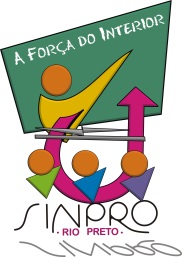 	SINPRO SUSPENDE ATENDIMENTO AO PÚBLICOO SINPRO SÃO JOSÉ DO RIO PRETO SUSPENDERÁ, A PARTIR DE HOJE, DIA 18/03/2020, O ATENDIMENTO AO PÚBLICO POR TEMPO INDETERMINADO DEVIDO A PANDEMIA DO COVID-19 (CORONAVÍRUS).A MEDIDA FOI TOMADA COMO PRECAUÇÃO PARA ASSEGURAR A SAÚDE DE TODOS.DÚVIDAS E QUESTIONAMENTOS DEVERÃO SER ENCAMINHADOS PARA OS TELEFONES (17) 99245-9912 (WHATSAPP) / (17) 3234-4562 OU NO E-MAIL juridico@sinproriopreto.org.br.OS ATENDIMENTOS SERÃO REMARCADOS APÓS O RETORNO DAS ATIVIDADES.FRENTE A SITUAÇÃO ATÍPICA, O SINPRO ESTÁ TRABALHANDO PARA MANTER A QUALIDADE DO ATENDIMENTO AO PROFESSOR E SUPRIR AS DEMANDAS DA CATEGORIA.UNIDOS CONSEGUIREMOS VENCER ESSA LUTA!SINDICATO DOS PROFESSORES DE SÃO JOSÉ DO RIO PRETO